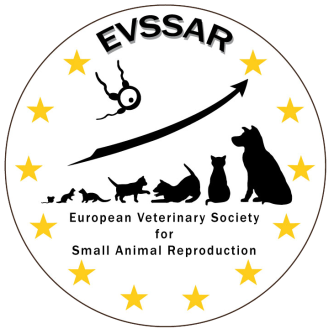 Application for the course: Applicant’s name: Institutional address: Email address: EVSSAR member since:□ PHD student □ ResidentSupervisor:Your Motivation to attend the course (max. 150 words)This application includes to following (all are required!)□ A description of my own motivation (see above)□ A short CV□ A short letter of recommendation of your supervisor or another acknowledged person_________________						______________________Date								Signature